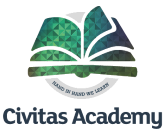 Some of these websites support learning for children with a diagnosis of Autism – I am aware that Xxxx does not have a diagnosis of Autism; however, ideas have been chosen because these websites offer ‘fun ideas’ to support Xxxx’s learning.  You should be able to hover over the link, press control and click at same time and be directed straight to website.Some you may need to sign up to, but I believe they offer some free resources - please check and be mindful that free resources may be time limited.All are generic websites that may or may not be of help – some are a starting point to give you an idea of where you can get further support and some you may think are not of use because you already have that information/knowledge.  Some may be of use to you in terms of resources for your other children.  I understand that you additionally have access to a class pack of resources that can be used alongside this pack – as required to Xxxx’s home learning needs.I am happy to help.  If you need to discuss anything with you, please do not hesitate to call the school and I will try to get back to you as possible.https://www.autism.org.uk/professionals/teachers/teaching-young-children.aspxhttps://www.merakilane.com/101-sensory-activities-for-kids-with-autism/https://www.youtubekids.com/https://www.royalfree.nhs.uk/services/services-a-z/occupational-therapy-services-for-children-and-young-people/specialist-services/sensory-integration-therapy/https://study.com/academy/lesson/activities-for-nonverbal-autistic-children.htmlhttps://www.speechandlanguagekids.com/improving-functional-communication-young-children-autism/https://uk.ixl.com/?partner=google&campaign=55932665&adGroup=2008315985&gclid=EAIaIQobChMIw7Ks3sy16AIVmK3tCh2utACLEAMYASAAEgJ8MvD_BwEhttps://www.khanacademy.org/signuphttps://www.khanacademy.org/math/arithmetic/arith-review-add-subtract/arith-review-basic-add-subtract/v/basic-additionGoogle “khan academy videos” for other videos that might help support teaching and learning.https://www.twinkl.co.uk/resources/early-years-communication-and-language-and-literacy/early-years-nursery-rhyme/early-years-nursery-rhyme-nursery-rhymes